Ассамблеи государств-членов ВОИСПятьдесят пятая серия заседанийЖенева, 5 – 14 октября 2015 г.СВОДНая И АННОТИРОВАННая ПОВЕСТКа ДНЯпринята АссамблеямивведениеВ настоящем документе перечислены пункты проектов повесток дня 20 Ассамблей и других органов (перечисленных в документе A/55/INF/1 Rev.) в сводном виде, а именно в тех случаях, когда рассматриваемый вопрос касается нескольких Ассамблей или других органов, он представлен в качестве одного пункта повестки дня.Каждый пункт повестки дня аннотирован.   По каждому пункту повестки дня приводится следующая информация:соответствующие Ассамблеи и другие органы;председательствующее должностное лицо (в соответствии с правилом 42 Общих правил процедуры ВОИС);подготовленный документ (документы), при наличии такового (таковых).Предлагается рассмотреть нижеследующие пункты повестки дня в следующие дни:	понедельник, 5 октября, и	вторник, 6 октября	пункты 1-8 повестки дня	среда,	7 октября	пункты 10-18 повестки дня	четверг,	8 октября	пункты 19 – 27 повестки дня, за исключением пункта 23	пятница,	9 октября	пункты 9, 23 и 28 – 30 повестки дня	понедельник, 12 октября, и	вторник, 13 октября	зарезервированы на случай, если рассмотрение каких-либо пунктов повестки дня не будет завершено к 9 октября, а также для подготовки Секретариатом проектов отчетов	среда,	14 октября	пункты 31 и 32 повестки дняСледует отметить, что вышеприведенное расписание является чисто ориентировочным.   Утренние заседания будут проводиться с 10 ч. 00 м. до 13 ч. 00 м., послеобеденные заседания – с 15 ч. 00 м. до 18 ч. 00 м., а, при необходимости, для завершения дискуссий по всем пунктам повестки дня, запланированным на соответствующий день, будут организовываться вечерние заседания (с 19 ч. 00 м. до 21 ч. 30 м.).Просьба принять к сведению, что любой из пунктов повестки дня может быть вынесен на рассмотрение в любой из дней в период с 5 по 14 октября 2015 г. при условии принятия Председателем (председателями) решения об этом в соответствии с Общими правилами процедуры ВОИС.ПЕРЕЧЕНЬ ПУНКТОВ ПОВЕСТКИ ДНЯОткрытие сессийВыборы должностных лицПринятие повестки дняДоклад Генерального директораОбщие заявленияРуководящие органы и ОРГАНИЗАЦИОННЫЕ вопросыДопуск наблюдателейСостав Комитета по программе и бюджету Состав Координационного комитета ВОИС, а также исполнительных комитетов Парижского и Бернского союзовУтверждение соглашенийВОПРОСЫ, КАСАЮЩИЕСЯ ПРОГРАММЫ, БЮДЖЕТА И НАДЗОРАОтчеты по вопросам аудита и надзораОтчет Независимого консультативного комитета ВОИС по надзору (НККН)Отчет Внешнего аудитора;  и Отчет Директора Отдела внутреннего надзора Отчет о работе Комитета по программе и бюджетуКомитеты ВОИС и международная нормативно-правовая базаОтчет о работе Постоянного комитета по авторскому праву и смежным правам (ПКАП)Отчет о работе Постоянного комитета по патентному праву (ПКПП)Вопросы, касающиеся Постоянного комитета по законодательству в области товарных знаков, промышленных образцов и географических указаний (ПКТЗ)Вопросы, касающиеся созыва Дипломатической конференции для принятия Договора о законах по образцам (ДЗО)Отчет о работе Комитета по развитию и интеллектуальной собственности (КРИС) и обзор выполнения рекомендаций Повестки дня в области развитияВопросы, касающиеся Межправительственного комитета по интеллектуальной собственности, генетическим ресурсам, традиционным знаниям и фольклору (МКГР)Вопросы, касающиеся Комитета по стандартам ВОИС (КСВ)Глобальные услуги в области интеллектуальной собственностиСистема PCTМадридская системаГаагская системаЛиссабонская системаМнение Координационного комитета относительно предложения о создании фонда оборотных средств Лиссабонского союза для Ассамблеи Лиссабонского союзаЦентр ВОИС по арбитражу и посредничеству, включая доменные именаПрочие ассамблеи и договорыДоговор о патентном праве (PLT)Сингапурский договор о законах по товарным знакам (STLT)Вопросы, касающиеся выполнения административных функций в отношении Женевского акта Лиссабонского соглашенияКАДРОВЫЕ ВОПРОСЫОтчеты по кадровым вопросамОтчет о людских ресурсах;  иОтчет о работе Бюро по вопросам этикиПоправки к Положениям и правилам о персоналеНазначение Председателя и заместителя Председателя Апелляционного совета ВОИСЗакрытие сессийПринятие отчетовЗакрытие сессийСВОДНАЯ И АННОТИРОВАННАЯ ПОВЕСТКА ДНЯПункт 1 повестки дня	ОТКРЫТИЕ СЕССИЙСоответствующие Ассамблеи и другие органы:	всеПредседательствующее должностное лицо:	Председатель Генеральной АссамблеиДокумент: A/55/INF/1 Rev. (Общая информация)Пункт 2 повестки дня	ВЫБОРЫ ДОЛЖНОСТНЫХ ЛИЦ Соответствующие Ассамблеи и другие органы:	всеПредседательствующее должностное лицо:	Председатель Генеральной АссамблеиДокумент:	A/55/INF/4 (Должностные лица)Пункт 3 повестки дня	ПРИНЯТИЕ ПОВЕСТКИ ДНЯСоответствующие Ассамблеи и другие органы:	всеПредседательствующее должностное лицо:	Председатель Генеральной АссамблеиДокументы: 	A/55/1 Prov.5 (Проект сводной и аннотированной повестки дня)A/55/10 (Предложение Соединенных Штатов Америки по проекту повестки дня Ассамблей государств-членов ВОИС)A/55/12 (Рекомендация Комитета по программе и бюджету (КПБ), касающаяся проведения сессий союзов, финансируемых за счет взносов, в ходе 55-й серии заседаний Ассамблей государств-членов ВОИС)Пункт 4 повестки дня	ДОКЛАД ГЕНЕРАЛЬНОГО ДИРЕКТОРАСоответствующие Ассамблеи и другие органы:	всеПредседательствующее должностное лицо:	Председатель Генеральной АссамблеиДокумент: отсутствуетПункт 5 повестки дня	ОБЩИЕ ЗАЯВЛЕНИЯСоответствующие Ассамблеи и другие органы:	всеПредседательствующее должностное лицо:	Председатель Генеральной АссамблеиДокумент: отсутствуетПункт 6 повестки дня	ДОПУСК НАБЛЮДАТЕЛЕЙСоответствующие Ассамблеи и другие органы:	всеПредседательствующее должностное лицо:	Председатель Генеральной АссамблеиДокумент: 	A/55/2 (Допуск наблюдателей)Пункт 7 повестки дня	СОСТАВ КОМИТЕТА ПО ПРОГРАММЕ И БЮДЖЕТУСоответствующие Ассамблеи и другие органы: 	Генеральная АссамблеяПредседательствующее должностное лицо:	Председатель Генеральной АссамблеиДокумент:	WO/GA/47/1 (Состав Комитета по программе и бюджету)Пункт 8 повестки дня	СОСТАВ КООРДИНАЦИОННОГО КОМИТЕТА ВОИС, А ТАКЖЕ ИСПОЛНИТЕЛЬНЫХ КОМИТЕТОВ ПАРИЖСКОГО И БЕРНСКОГО СОЮЗОВСоответствующие Ассамблеи и другие органы:	Конференция ВОИС, Исполнительный комитет Парижского союза и Исполнительный комитет Бернского союза (3)Председательствующее должностное лицо:	Председатель Конференции ВОИСДокумент:	A/55/3 (Состав Координационного комитета ВОИС, а также Исполнительных комитетов Парижского и Бернского союзов)Пункт 9 повестки дня	УТВЕРЖДЕНИЕ СОГЛАШЕНИЙСоответствующие Ассамблеи и другие органы:	Координационный комитет ВОИСПредседательствующее должностное лицо: 	Председатель Координационного комитета ВОИСДокумент:	WO/CC/71/1 (Утверждение соглашений)Пункт 10 повестки дня	ОТЧЕТЫ ПО ВОПРОСАМ АУДИТА И НАДЗОРАСоответствующие Ассамблеи и другие органы:	всеПредседательствующее должностное лицо:	Председатель Генеральной АссамблеиДокументы: 	WO/GA/47/2 (Отчет Независимого консультативного комитета ВОИС по надзору (НККН))	A/55/9 (Отчет Внешнего аудитора)	WO/GA/47/4 (Годовой отчет Директора Отдела внутреннего надзора (ОВН))	A/55/4 (Решения, принятые Комитетом по программе и бюджету)Пункт 11 повестки дня	ОТЧЕТ О РАБОТЕ КОМИТЕТА ПО ПРОГРАММЕ И БЮДЖЕТУСоответствующие Ассамблеи и другие органы:	всеПредседательствующее должностное лицо:	Председатель Генеральной АссамблеиДокументы:	A/55/5 Rev. (Предлагаемые Программа и бюджет на двухлетний период 2016-2017 гг.)	A/55/6 (Отчет о реализации программы за 2014 г.)	A/55/7 (Годовой финансовый отчет и финансовые ведомости за 2014 г.)	A/55/8 (Положение с уплатой взносов по состоянию на 1 сентября 2015 г.)	A/55/11 (Отчет о ходе осуществления проектов строительства нового административного здания и нового конференц-зала)	A/55/4 (Решения, принятые Комитетом по программе и бюджету)	A/55/INF/10 (Понимание Соединенными Штатами унитарной системы взносов и унитарного бюджета применительно к Лиссабонскому соглашению)Пункт 12 повестки дня	ОТЧЕТ О РАБОТЕ ПОСТОЯННОГО КОМИТЕТА ПО АВТОРСКОМУ ПРАВУ И СМЕЖНЫМ ПРАВАМ (ПКАП)Соответствующие Ассамблеи и другие органы: 	Генеральная АссамблеяПредседательствующее должностное лицо:	Председатель Генеральной АссамблеиДокумент:	WO/GA/47/5 (Отчет о работе Постоянного комитета по авторскому праву и смежным правам (ПКАП))Пункт 13 повестки дня	ОТЧЕТ О РАБОТЕ ПОСТОЯННОГО КОМИТЕТА ПО ПАТЕНТНОМУ ПРАВУ (ПКПП)Соответствующие Ассамблеи и другие органы: 	Генеральная АссамблеяПредседательствующее должностное лицо:	Председатель Генеральной АссамблеиДокумент:	WO/GA/47/6 (Отчет о работе Постоянного комитета по патентному праву (ПКПП))Пункт 14 повестки дня	ВОПРОСЫ, КАСАЮЩИЕСЯ ПОСТОЯННОГО КОМИТЕТА ПО ЗАКОНОДАТЕЛЬСТВУ В ОБЛАСТИ ТОВАРНЫХ ЗНАКОВ, ПРОМЫШЛЕННЫХ ОБРАЗЦОВ И ГЕОГРАФИЧЕСКИХ УКАЗАНИЙ (ПКТЗ)Соответствующие Ассамблеи и другие органы: 	Генеральная АссамблеяПредседательствующее должностное лицо:	Председатель Генеральной АссамблеиДокументы:	WO/GA/47/7 (Отчет о работе Постоянного комитета по законодательству в области товарных знаков, промышленных образцов и географических указаний (ПКТЗ))WO/GA/47/10 (Вопросы, касающиеся работы Постоянного комитета по законодательству в области товарных знаков, промышленных образцов и географических указаний (ПКТЗ): предложение Соединенных Штатов Америки Генеральной Ассамблее ВОИС)Пункт 15 повестки дня	ВОПРОСЫ, КАСАЮЩИЕСЯ СОЗЫВА ДИПЛОМАТИЧЕСКОЙ КОНФЕРЕНЦИИ ДЛЯ ПРИНЯТИЯ ДОГОВОРА О ЗАКОНАХ ПО ОБРАЗЦАМ (ДЗО)Соответствующие Ассамблеи и другие органы: 	Генеральная АссамблеяПредседательствующее должностное лицо:	Председатель Генеральной АссамблеиДокумент:	WO/GA/47/8 (Вопросы, касающиеся созыва Дипломатической конференции для принятия Договора о законах по образцам (ДЗО))Пункт 16 повестки дня	ОТЧЕТ О РАБОТЕ КОМИТЕТА ПО РАЗВИТИЮ И ИНТЕЛЛЕКТУАЛЬНОЙ СОБСТВЕННОСТИ (КРИС) И ОБЗОР ВЫПОЛНЕНИЯ РЕКОМЕНДАЦИЙ ПОВЕСТКИ ДНЯ В ОБЛАСТИ РАЗВИТИЯСоответствующие Ассамблеи и другие органы: 	Генеральная АссамблеяПредседательствующее должностное лицо:	Председатель Генеральной АссамблеиДокументы: 	WO/GA/47/9 (Отчет о работе Комитета по развитию и интеллектуальной собственности (КРИС) и обзор выполнения рекомендаций Повестки дня в области развития)	WO/GA/47/11 (Решение по вопросам, касающимся Комитета по развитию и интеллектуальной собственности (КРИС))Пункт 17 повестки дня	ВОПРОСЫ, КАСАЮЩИЕСЯ МЕЖПРАВИТЕЛЬСТВЕННОГО КОМИТЕТА ПО ИНТЕЛЛЕКТУАЛЬНОЙ СОБСТВЕННОСТИ, ГЕНЕТИЧЕСКИМ РЕСУРСАМ, ТРАДИЦИОННЫМ ЗНАНИЯМ И ФОЛЬКЛОРУ (МКГР)Соответствующие Ассамблеи и другие органы: 	Генеральная АссамблеяПредседательствующее должностное лицо:	Председатель Генеральной АссамблеиДокументы: 	WO/GA/47/12 (Вопросы, касающиеся Межправительственного комитета по интеллектуальной собственности, генетическим ресурсам, традиционным знаниям и фольклору (МКГР))	WO/GA/47/16 (Преобразование Межправительственного комитета по интеллектуальной собственности, генетическим ресурсам, традиционным знаниям и фольклору (МКГР) в постоянный комитет:  Предложение Африканской группы Генеральной Ассамблее ВОИС 2015 г.)WO/GA/47/17 (Вопросы, касающиеся Межправительственного комитета по интеллектуальной собственности, генетическим ресурсам, традиционным знаниям и фольклору (МКГР): предложение Соединенных Штатов Америки Генеральной Ассамблее ВОИС)WO/GA/47/18 (Вопросы, касающиеся Межправительственного комитета по интеллектуальной собственности, генетическим ресурсам, традиционным знаниям и фольклору (МКГР): предложение Святого Престола, Кении, Мозамбика, Новой Зеландии, Норвегии и Швейцарии Генеральной Ассамблее ВОИС)Пункт 18 повестки дня	ВОПРОСЫ, КАСАЮЩИЕСЯ КОМИТЕТА ПО СТАНДАРТАМ ВОИС (КСВ)Соответствующие Ассамблеи и другие органы: 	Генеральная АссамблеяПредседательствующее должностное лицо:	Председатель Генеральной АссамблеиДокумент:	WO/GA/47/13 (Вопросы, касающиеся Комитет по стандартам ВОИС (КСВ))Пункт 19 повестки дня	СИСТЕМА РСТСоответствующие Ассамблеи и другие органы:	Ассамблея Союза РСТПредседательствующее должностное лицо:	Председатель Ассамблеи Союза РСТДокументы:	PCT/A/47/1 (Отчет о работе Рабочей группы РСТ)	PCT/A/47/2 (Работа международных органов над обеспечением качества)	PCT/A/47/3 (Обзор системы дополнительного международного поиска)	PCT/A/47/4 Rev. (Предлагаемые поправки к Инструкции РСТ)	PCT/A/47/5 Rev. (Предлагаемые изменения в директивах Ассамблеи, касающихся установления эквивалентных размеров определенных пошлин)	PCT/A/47/6 (Назначение Вышеградского патентного института в качестве Международного поискового органа и Органа международной предварительной экспертизы в рамках РСТ)	PCT/A/47/6 Add. (Назначение Вышеградского патентного института в качестве Международного поискового органа и Органа международной предварительной экспертизы в рамках РСТ – Информация о последних изменениях)PCT/A/47/7 (Поправки к соглашению в отношении функционирования Государственной службы интеллектуальной собственности Украины в качестве Международного поискового органа и Органа международной предварительной экспертизы в соответствии с PCT)PCT/A/47/8 (Вопросы, касающиеся Лиссабонского союза: предложение Соединенных Штатов Америки Ассамблее Международного союза патентной кооперации)Пункт 20 повестки дня	МАДРИДСКАЯ СИСТЕМАСоответствующие Ассамблеи и другие органы:	Ассамблея Мадридского союзаПредседательствующее должностное лицо: 	Председатель Ассамблеи Мадридского союзаДокументы:	MM/A/49/1 (Заключительный отчет об осуществлении Программы модернизации информационных технологий (Мадридская система международной регистрации))	MM/A/49/2 (Отчет о ходе создания базы данных о товарах и услугах Мадридской системы)	ММ/А/49/3 (Предлагаемые поправки к Общей инструкции к Мадридскому соглашению о международной регистрации знаков и Протоколу к этому Соглашению)ММ/А/49/4 (Вопросы, касающиеся Мадридского и Лиссабонского союзов: предложение Соединенных Штатов Америки Ассамблее Мадридского союза)Пункт 21 повестки дня	ГААГСКАЯ СИСТЕМАСоответствующие Ассамблеи и другие органы:	Ассамблея Гаагского союзаПредседательствующее должностное лицо: 	Председатель Ассамблеи Гаагского союзаДокумент:	H/A/35/1 (Заключительный отчет об осуществлении Программы модернизации информационных технологий (Гаагская система международной регистрации))Пункт 22 повестки дня	ЛИССАБОНСКАЯ СИСТЕМАСоответствующие Ассамблеи и другие органы:	Ассамблея Лиссабонского союзаПредседательствующее должностное лицо: 	Председатель Ассамблеи Лиссабонского союзаДокумент:	LI/A/32/1 (Итоги Дипломатической конференции по принятию нового акта Лиссабонского соглашения об охране наименований мест происхождения и их международной регистрации)	LI/A/32/2 (Предложение об обновлении перечня пошлин, содержащегося в правиле 23 Инструкции к Лиссабонскому соглашению)	LI/A/32/3 (Способы обеспечения финансовой устойчивости Лиссабонского союза)	LI/A/32/4 (Предложение о создании фонда оборотных средств Лиссабонского союза)Пункт 23 повестки дня	Мнение Координационного комитета относительно предложения о создании фонда оборотных средств Лиссабонского союза для Ассамблеи Лиссабонского союза Соответствующие Ассамблеи и другие органы:	Координационный комитет ВОИСПредседательствующее должностное лицо: 	Председатель Координационного комитета ВОИСДокумент:	WO/CC/71/6 (Мнение Координационного комитета относительно предложения о создании фонда оборотных средств Лиссабонского союза для Ассамблеи Лиссабонского союза) Пункт 24 повестки дня	ЦЕНТР ВОИС ПО АРБИТРАЖУ И ПОСРЕДНИЧЕСТВУ, ВКЛЮЧАЯ ДОМЕННЫЕ ИМЕНАСоответствующие Ассамблеи и другие органы: 	Генеральная АссамблеяПредседательствующее должностное лицо:	Председатель Генеральной АссамблеиДокумент: 	WO/GA/47/14 (Центр ВОИС по арбитражу и посредничеству, включая доменные имена)Пункт 25 повестки дня	ДОГОВОР О ПАТЕНТНОМ ПРАВЕ (PLT)Соответствующие Ассамблеи и другие органы: 	Генеральная АссамблеяПредседательствующее должностное лицо:	Председатель Генеральной АссамблеиДокумент:	WO/GA/47/15 (Сотрудничество в рамках Согласованных заявлений Дипломатической конференции в отношении Договора о патентном праве (PLT))Пункт 26 повестки дня	СИНГАПУРСКИЙ ДОГОВОР О ЗАКОНАХ ПО ТОВАРНЫМ ЗНАКАМ (STLT)Соответствующие Ассамблеи и другие органы:	Ассамблея Сингапурского договораПредседательствующее должностное лицо:	Председатель Ассамблеи Сингапурского договораДокумент:	STLT/A/8/1 (Содействие в выполнении положений Сингапурского договора о законах по товарным знакам (STLT))Пункт 27 повестки дня	ВОПРОСЫ, КАСАЮЩИЕСЯ ВЫПОЛНЕНИЯ АДМИНИСТРАТИВНЫХ ФУНКЦИЙ В ОТНОШЕНИИ ЖЕНЕВСКОГО АКТА ЛИССАБОНСКОГО СОГЛАШЕНИЯСоответствующие Ассамблеи и другие органы: 	Генеральная АссамблеяПредседательствующее должностное лицо:	Председатель Генеральной АссамблеиДокумент:	WO/GA/47/3 (Вопросы, касающиеся выполнения административных функций в отношении Женевского акта Лиссабонского соглашения: предложение Соединенных Штатов Америки Генеральной Ассамблее ВОИС)Пункт 28 повестки дня	ОТЧЕТЫ ПО КАДРОВЫМ ВОПРОСАМСоответствующие Ассамблеи и другие органы:	Координационный комитет ВОИСПредседательствующее должностное лицо: 	Председатель Координационного комитета ВОИСДокументы:	WO/CC/71/2 Rev. (Годовой отчет о людских ресурсах)	WO/CC/71/3 Rev. (Годовой отчет Бюро по вопросам этики)Пункт 29 повестки дня	ПОПРАВКИ К ПОЛОЖЕНИЯМ И ПРАВИЛАМ О ПЕРСОНАЛЕСоответствующие Ассамблеи и другие органы:	Координационный комитет ВОИСПредседательствующее должностное лицо: 	Председатель Координационного комитета ВОИСДокумент:	WO/CC/71/4 Rev. (Поправки к Положениям и правилам о персонале)Пункт 30 повестки дня	НАЗНАЧЕНИЕ ПРЕДСЕДАТЕЛЯ И ЗАМЕСТИТЕЛЯ ПРЕДСЕДАТЕЛЯ АПЕЛЛЯЦИОННОГО СОВЕТА ВОИССоответствующие Ассамблеи и другие органы:	Координационный комитет ВОИСПредседательствующее должностное лицо: 	Председатель Координационного комитета ВОИСДокумент:	WO/CC/71/5 (Назначение Председателя и заместителя Председателя Апелляционного совета ВОИС (АСВ))Пункт 31 повестки дня	ПРИНЯТИЕ ОТЧЕТОВСоответствующие Ассамблеи и другие органы:	всеПредседательствующее должностное лицо:	Председатель Генеральной АссамблеиДокументы: проекты отчетовПункт 32 повестки дня	ЗАКРЫТИЕ СЕССИЙСоответствующие Ассамблеи и другие органы:	всеПредседательствующее должностное лицо:	Председатель Генеральной АссамблеиДокумент: отсутствует[Конец документа]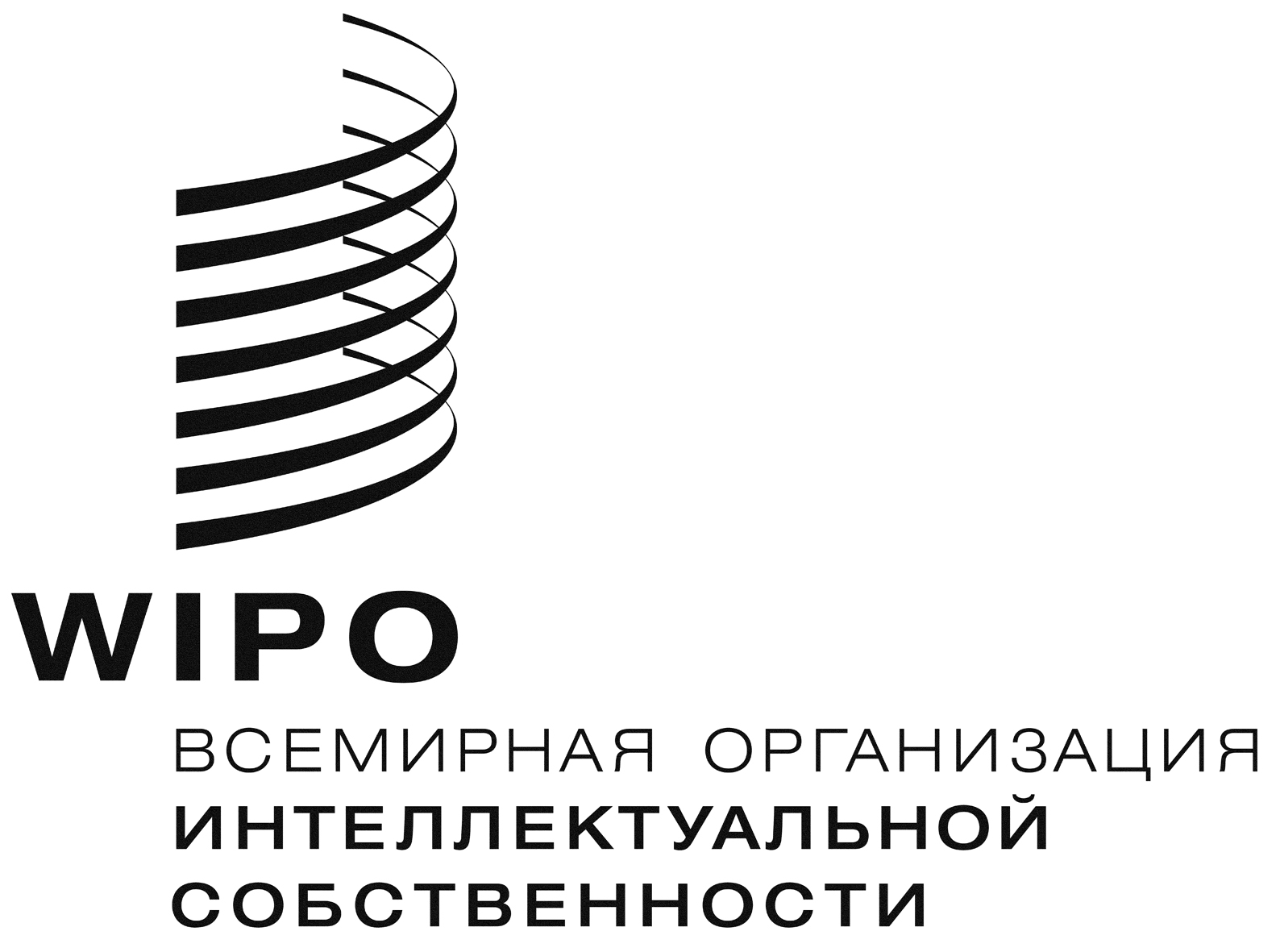 RA/55/1     A/55/1     A/55/1     оригинал:  английскийоригинал:  английскийоригинал:  английскийДАТА: 5 октября 2015 г.ДАТА: 5 октября 2015 г.ДАТА: 5 октября 2015 г.